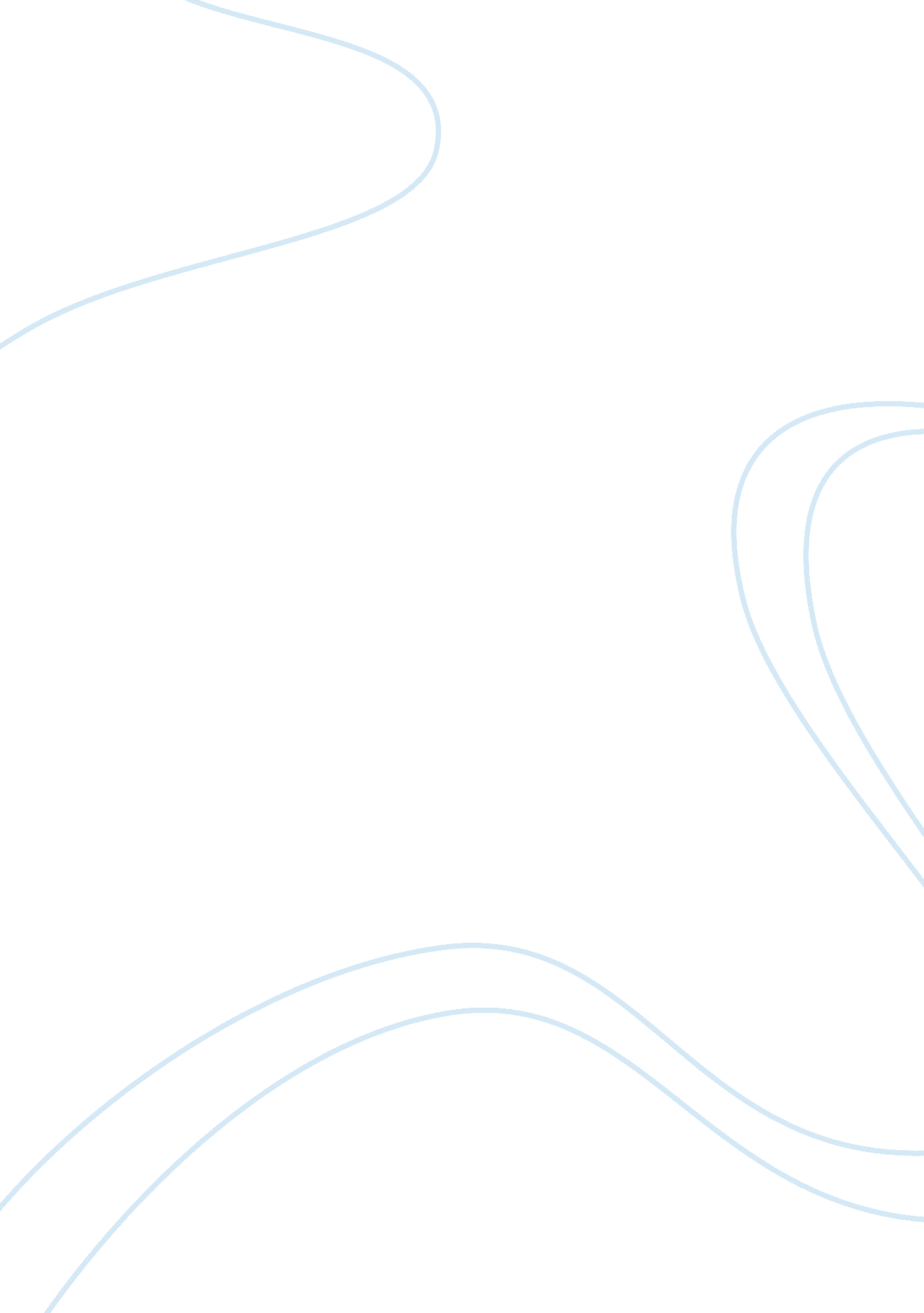 The ability to verbally communicate essay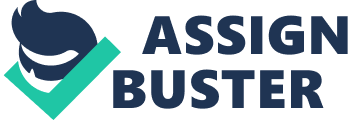 He first became wheel chair restricted, lost the ability to verbally communicate, and control over his limbs and body functions. ” This shows that he had problems communicating and he could not communicate effectively. The communication issues that he faced are speech, hand gestures, body language and facial expressions. His speech was slurred so he used a speech synthesizer to communicate. He cannot write because of this disease so the solution that he has for this problem is a computer. The Intel company designed a computer for him that will help him to communicate effectively. This computer had been decided to be made for him in 2011 by the Intel company, because he had a slurred voice, so with this computer he can twitch his cheeks to stop a cursor as it moves across an on-screen keyboard. Also this computer is attached to his wheelchair so the computer reads out sentence for him. Stephen said that there is one barrier to this computer and that is that it speaks in an America accent. The way he can communicate through this computer is he can use Seep to talk to people he knows well and they can understand his facial expression with his cheeks. He did not have to pay for his computer, because the Intel Company sponsored it, so it was free for him. This idea was very effective, because he could still see the people he knew and he could stay in contact with them. Speech -speech synthesizer hand order it happened why did they make these decisions what did they give when they lost his hands 